BACCALAURÉAT PROFESSIONNELTECHNICIEN EN INSTALLATION DES SYSTÈMES ÉNERGÉTIQUES ET CLIMATIQUESÉPREUVE E2 – ÉPREUVE D’ANALYSE ET DE PRÉPARATIONSous-épreuve E21ANALYSE SCIENTIFIQUE ET TECHNIQUE D‘UNE INSTALLATIONCe dossier comporte 22 pages numérotées de page 1/22 à page 22/22Les réponses seront portées intégralement sur ce document.Afin de respecter l’anonymat de votre copie, vous ne devez pas signer votre composition, citer votre nom, celui d’un camarade ou celui de votre établissement.L'usage de calculatrice avec mode examen actif est autorisé L'usage de calculatrice sans mémoire, « type collège » est autoriséNotation :Temps conseilléCONTEXTE :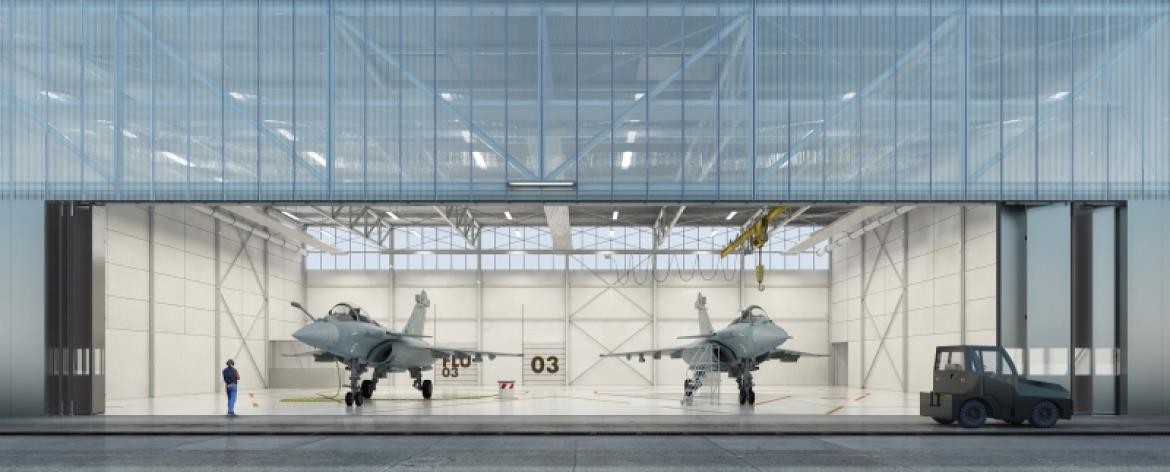 La base aérienne BA125 située près de Bourges voit sa capacité en avion de chasse augmenter. Afin d’assurer la maintenance des aéronefs un nouveau hangar a été construit. Votre entreprise a été choisie pour réaliser le lot CVC de cette nouvelle construction.La production énergétique sera la suivante :Pour la partie HangarLa production et la diffusion de la chaleur sera assurée par des panneaux radiants gaz alimentés en biométhane (biogaz) par l’unité de méthanisation agricole voisine.Pour la partie spécialisée et les bureaux attenantsLa production de chaleur sera assurée par une chaudière gaz à condensation alimentée elle aussi en biométhane.La diffusion de chaleur dans ces locaux sera assurée par un plancher chauffant et une CTA.Le traitement de l’air neuf sera assuré par une centrale de traitement d’air double flux avec récupérateur d’énergie sur l’air extrait. Cette CTA est composée de 2 échangeurs à eau alimentés respectivement en eau chaude depuis la chaufferie et en eau glacée depuis le groupe d’eau glacée placé à l’extérieur du hangar.Thème 1 : étude de l’installation	Contexte :Avant la phase de réalisation des travaux vous prenez connaissance de l’installation.Vous disposez :Du schéma de principe de l’installation	(DSR page 4/22).Du plan du Hangar avec l’implantation des panneaux radiants (PR) gaz	(DT2 page 3/9).Document Réponses thème 1 :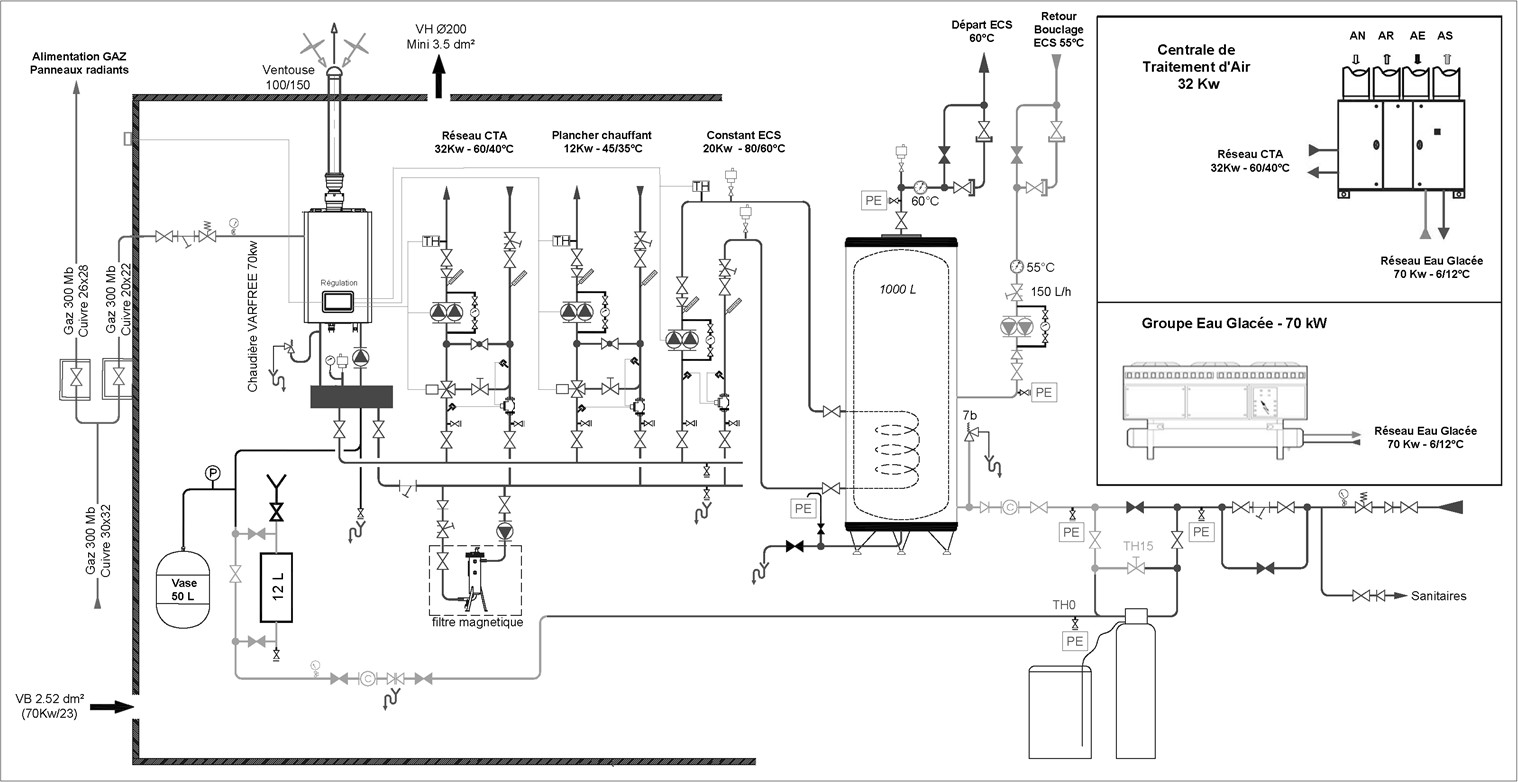 Schéma de principe de la chaufferie⑧	⑤⑥③②④⑦①3. Donner le nom et la fonction des éléments ① à ⑧Thème 2 : déperditions thermiques et sélection de matériel	Contexte :Vous devez déterminer les déperditions thermiques en hiver du hangar avion et sélectionner les tubes radiants gaz en respectant les prescriptions du CCTP. L’étude se concentrera sur la partie Hangar avions où sont stationnés les avions et la maintenance effectuée.Vous disposez :De l’extrait du CCTP contenant les exigences	(DT1 page 2/9)Du plan coté du hangar avec l’implantation des tubes radiants gaz	(DT2 page 3/9)De la notice constructeur des panneaux rayonnants gaz	(DT3 page 4/9)De la formule de calcul des déperditions thermiques :D = G x V x ΔtD : Déperditions thermiques en Watt [W]G : Coefficient de déperdition en [W/m3.°C] V : Volume du hangar en [m3]Δt = t° intérieure – t° ext de base : différence de température entre l’intérieur et l’extérieur du hangar en [°C]Document Réponses thème 2 :Questions :Relever dans le CCTP et le plan détaillé du hangar avion les valeurs (avec leur unité) nécessaires aux calculs des déperditions thermiques.Calculer les déperditions thermiques D du hangar avion à l’aide de la formule de calcul. Arrondir tous les résultats au watt.Appliquer une majoration de surpuissance de 10%Convertir la valeur des déperditions en kWSélectionner les panneaux radiants permettant de combattre les déperditions et calculer la puissance totale installéeThème 3 : énergies renouvelables et production de chaleur	Contexte :La base aérienne est pionnière dans l’utilisation du biométhane sur site industriel. Pour présenter le projet mis en place, vous devez rédiger une note détaillant les principes de la méthanisation et son utilisation concrète dans l’installation.Vous disposez :De l’extrait du CCTP	(DT 1 page 2/9).Notice constructeur chaudière Varfree Atlantic	(DT 4 page 5/9).D’un article sur le biogaz et le biométhane	(DT 5 page 6/9).D’un schéma explicatif du cycle du biométhane	(DT 6 page 7/9).Du débit gaz mesuré de la chaudière à la puissance nominale :Qvgaz = 7,5 [m3/h]Du PCI du biométhane :PCIbiométhane = 9,5 [kWh/m3]De la formule de calcul de la puissance du brûleur gaz :PBrûleur = Qvgaz x PCIbiométhanePBrûleur : Puissance absorbée par le bruleur en [kW] Qvgaz : Débit volumique de gaz en [m3/h]PCIbiométhane : Pouvoir calorifique inférieur du biométhane en [kWh/m3]Document Réponses thème 3 :Questions :Décrire comment le biogaz est produit.D’après le DT6, citer les étapes de l’ensemble du cycle de production et de valorisation du biogaz et du biométhane.Préciser l’intérêt en termes de développement durable d’utiliser du biogaz plutôt que du gaz naturel.Lors de la mise en service, vous calculez la puissance du brûleur de la chaudière pour vérifier ses performances avec du biométhane comme combustible.À l’aide de la notice constructeur de la chaudière DT 4, déterminer si la puissance obtenue avec du biométhane est équivalente au débit calorifique nominal annoncé avec du gaz naturel fossile.Thème 4 : traitement de l’air	Contexte :Afin de combattre les déperditions liées au renouvellement d’air et chauffer certains locaux, une centrale de traitement d’air va être installée. Vous devez étudier son fonctionnement et calculer la puissance de la batterie chaude.Vous disposez :Du schéma de la CTA	(DSR page 13/22).Du diagramme de l’air humide	(DSR page 14/22).Du débit volumique d’air soufflé QvAS = 0,81 [m3/s]De la formule de calcul du débit massique d’air soufflé :QmAS : Débit massique d’air soufflé en [kg/s]. QvAS : Débit volumique d’air soufflé en [m3/s]. v = Volume spécifique en [m3/kgas]QmAS =𝐐𝐯𝐀𝐒𝐕De la formule de calcul de la puissance de la batterie chaude :PBC  = QmAS  x ΔhPBC : Puissance de la batterie chaude en [kW] QmAS : Débit massique d’air soufflé en [kg/s]Δh = enthalpie sortie BC – enthalpie entrée BC : différence d’enthalpies entre la sortie et l’entrée de la batterie chaude en [kJ/kgas].Document Réponses thème 4 :Questions :Placer sur le schéma de la CTA les points de soufflage et extraction : AN : Air Neuf provenant de l’extérieurAE : Air Extrait provenant des locauxAP : Air Préchauffé après son passage dans l’échangeur de chaleur sur Air Extrait AR : Air rejeté à l’extérieur du bâtimentAS : Air Soufflé à l’intérieur des locaux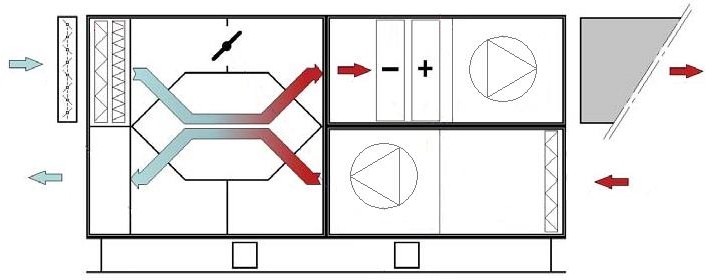 Sur le diagramme de l’air humide page14/22Tracer la droite de préchauffage de l’air dans l’échangeur de chaleur sur air extrait en plaçant les points AN et AP (Air Préchauffé).Tracer l’évolution de l’air dans la batterie chaude et placer le point AS.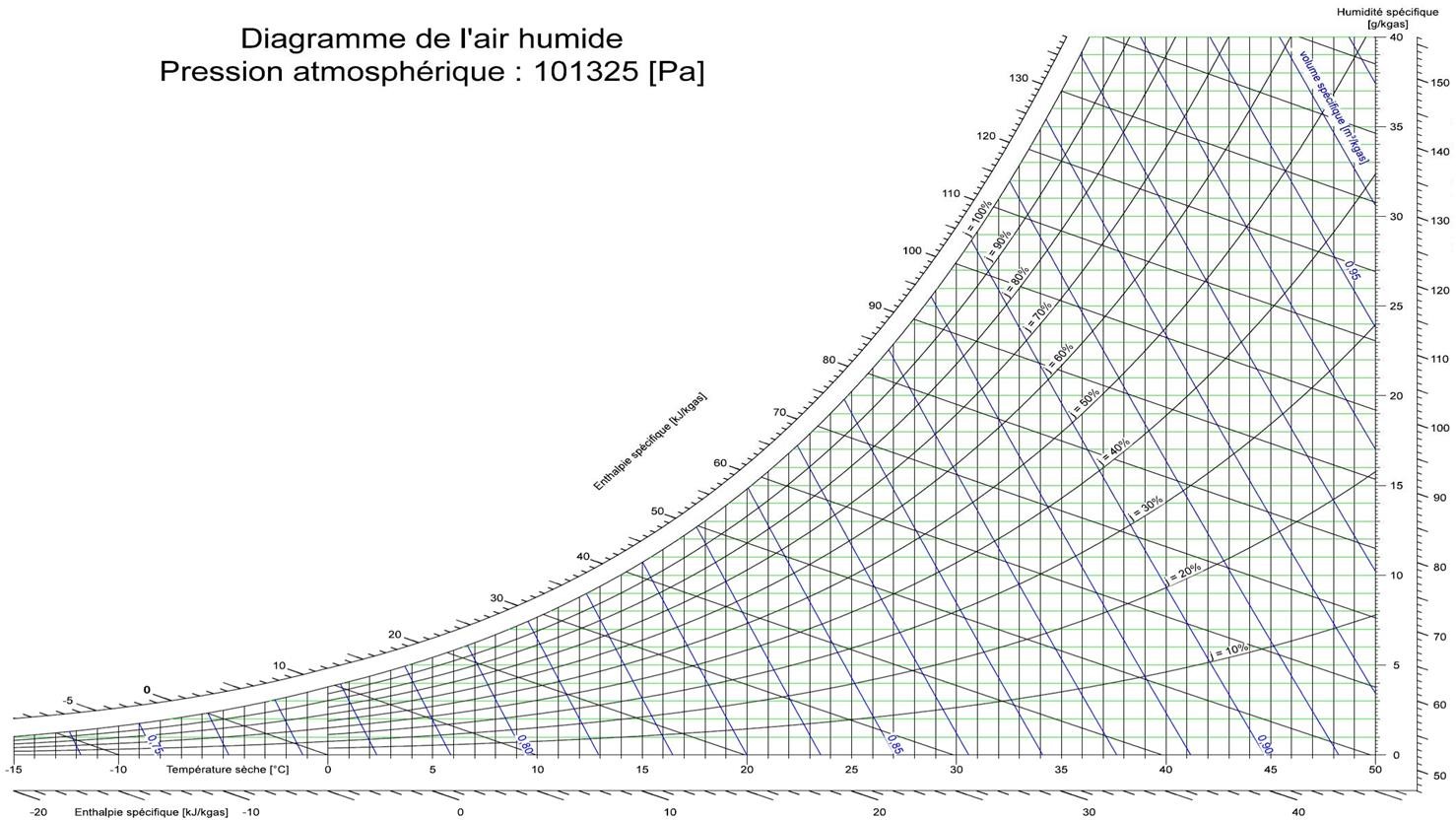 Renseigner les caractéristiques des points à l’aide du diagramme de l’air humide.Calculer la puissance en kW de la batterie chaude.Thème 5 : électricité - régulation	Contexte :Vous avez pour tâche de câbler électriquement la régulation de la centrale de traitement d’air et de procéder à sa mise en service.Vous disposez :Du schéma de câblage de la régulation	(DSR page 17/22).D’un extrait de la documentation technique de la régulation	(DT9 page 9/9).Document Réponses thème 5 :Questions :Raccorder sur le bornier du régulateur Aircalo l’alimentation électrique, la sonde de température de soufflage ainsi que le moteur électrique du ventilateur régulé par un variateur de vitesse.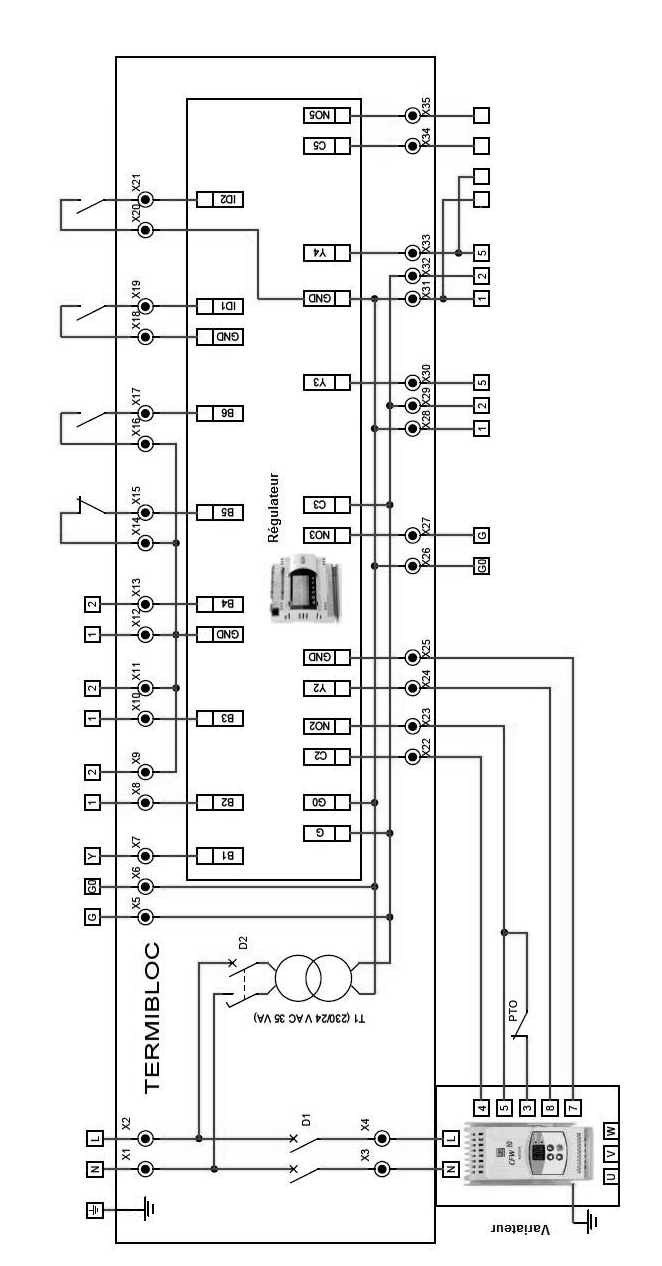 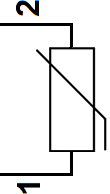 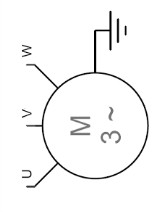 Déterminer le bon fonctionnement de la V3V lors de la mise en service.Lors de la mise en service, vous contrôlez le signal envoyé par le régulateur pour l’ouverture et la fermeture de la V3V en fonction de la température de soufflage.D’après le DT9 déterminer le % d’ouverture de la V3V pour les 3 températures de soufflage suivantes.Thème 6 : production de froid	Contexte :Afin de climatiser certains locaux et process propres à la maintenance des avions de chasse, la centrale de traitement d’air est équipée d’un échangeur à eau glacée alimenté par un groupe frigorifique Aquaciat LD 70 [kW]. Vous assurez sa mise en service et devez étudier le bon fonctionnement de l’équipement.Vous disposez :Du schéma de principe du groupe d’eau glacée	(DT7 page 8/9).Du relevé de fonctionnement	(DT8 page 8/9).Des données techniques suivantes :Débit massique de fluide frigorigène Qmff = 0,36 [kg/s]Puissance absorbée par le compresseur Pabs = 24 [kW]De la formule de calcul de la puissance frigorifique :PF  = Qmff  x ΔhPF : Puissance frigorifique de l’évaporateur en [kW] Qmff : Débit massique de fluide frigorigène en [kg/s]Δh : différence d’enthalpie du fluide frigorigène entre la sortie et l’entrée de l’évaporateur en [kJ/kg].De la formule du ratio d’efficacité énergétique saisonnier (SEER) également appelé COP froid saisonnier :SEER : Ratio d’efficacité énergétique saisonnierSEER =	𝐏𝐅𝐏𝐚𝐛𝐬PF : Puissance frigorifique de l’évaporateur en [kW]Pabs : Puissance électrique consommée par le compresseur en [kW]Document Réponses thème 5 :Questions :Donner le nom et la fonction des éléments ① à ⑥..Tracer le cycle frigorifique d’après le relevé de mesure.	Diagramme enthalpique du R410A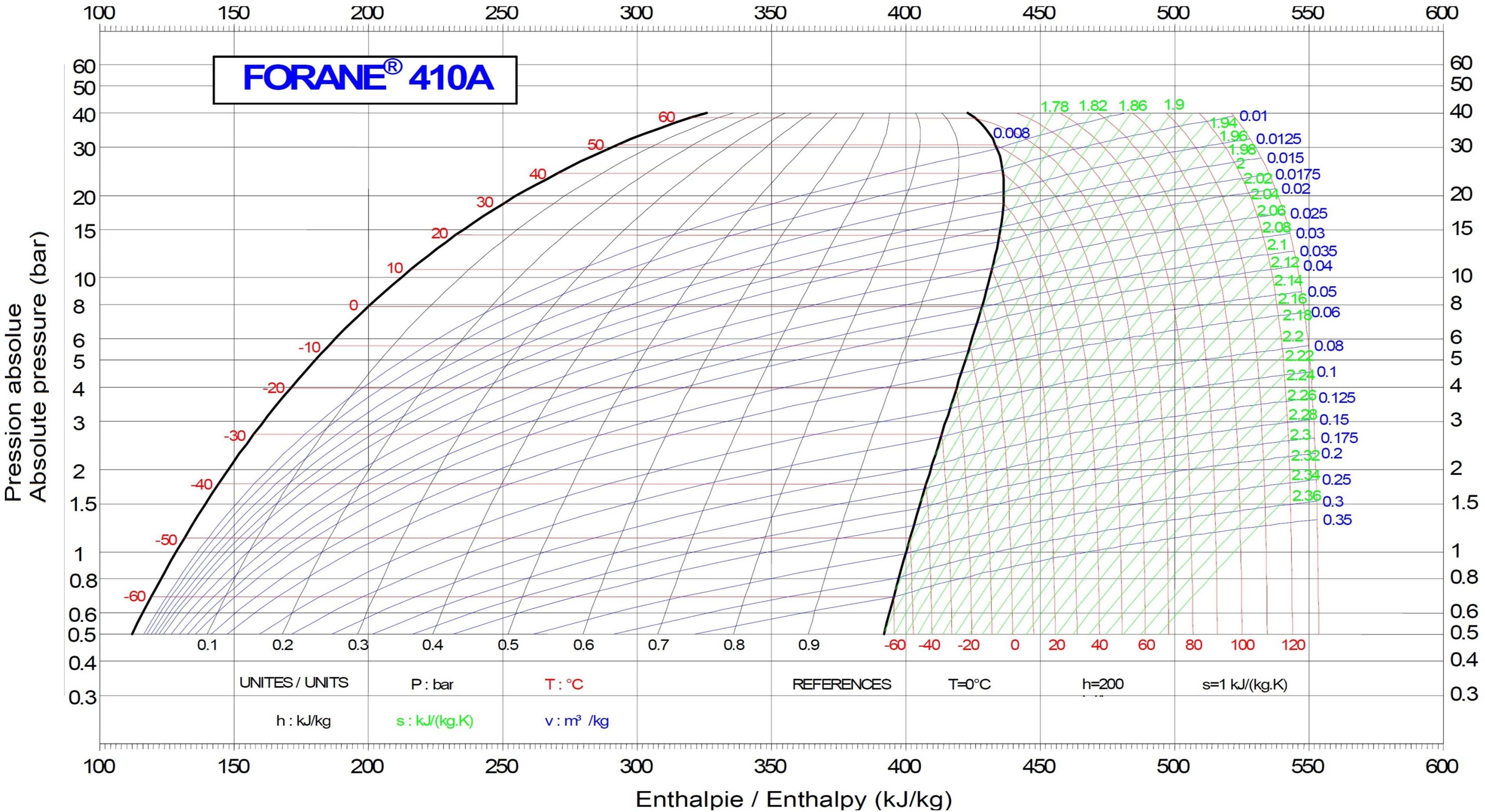 Compléter le tableau des caractéristiques à partir du tracé.Calculer le ratio d’efficacité énergétique saisonnier (SEER).Lecture du sujet20 minThème 1 : Étude de l’installation20 minThème 2 : Déperditions thermiques et sélection de matériel30 minThème 3 : Énergies renouvelables et production de chaleur40 minThème 4 : Traitement de l’air50 minThème 5 : Électricité – régulation40 minThème 6 : Production de froid60 minBACCALAURÉAT PROFESSIONNEL TISECTechnicien en Installation des Systèmes Énergétiques et Climatiques2209-TIS T 3Session 2022Dossier Sujet & RéponsesE.2 – ÉPREUVE D’ANALYSE ET DE PRÉPARATIONE21 : Analyse scientifique et technique d’une installationDurée : 4hCoefficient : 3Page 1 / 22Vous devez :Surligner sur le schéma de principe les différents réseaux.En rouge, le circuit départ chauffage de la chaudière et le départ réseau CTA.En bleu, le circuit retour chauffage chaudière et retour réseau CTA.En vert, le circuit de remplissage en eau depuis l’adoucisseur jusqu'au piquage du pot d’introduction.En jaune, le circuit gaz alimentant les panneaux radiants gaz.Indiquer par des flèches le sens de circulation du fluide sur les réseaux surlignés en question 1.Donner le nom et la fonction des éléments ① à ⑧.Réponse p.4/22p.4/22 p.5/22NuméroNomFonction①…………………………….…………………………………………………………………..…………………………………………………………………..…………………………………………………………………..②…………………………….…………………………………………………………………..…………………………………………………………………..…………………………………………………………………..③…………………………….…………………………………………………………………..…………………………………………………………………..…………………………………………………………………..④Compteur d’énergie…………………………………………………………………..…………………………………………………………………..…………………………………………………………………..⑤…………………………….…………………………………………………………………..…………………………………………………………………..…………………………………………………………………..⑥…………………………….…………………………………………………………………..…………………………………………………………………..…………………………………………………………………..⑦…………………………….…………………………………………………………………..…………………………………………………………………..…………………………………………………………………..⑧…………………………….…………………………………………………………………..…………………………………………………………………..…………………………………………………………………..Vous devez :Relever dans le CCTP et le plan détaillé du hangar avion les valeurs (avec leur unité) nécessaires aux calculs des déperditions thermiques.Calculer les déperditions thermiques du hangar avion en appliquant une majoration. Arrondir tous les résultats au watt.Sélectionner les panneaux radiants permettant de combattre les déperditions en tenant compte des exigences du CCTP et calculer la puissance totale installée.Réponse p.7/22p.7/22p.8/22Coefficient de déperditions : ……………………………………………………………………Longueur du hangar : ……………………………………………………………………………Largeur du hangar : …………………………………………………………………………….Hauteur du Hangar ………………………………………………………………………………Température intérieure souhaitée du hangar : ………………………………………………Température extérieure de base :……………………………………………………………..Calcul du volume du hangar en [m3] : …………………………………………………………Calcul du ΔT : ……………………………………………………………………………………Calcul des déperditions en [W] : ………………………………………………………………………………………………………………………………………………………………………………………………………………………………………………………………………………………………………………………………………………………………………………………On établira pour cette sélection une estimation des déperditions du hangar avion à 155 kW Nombre de panneaux exigés par le CCTP : ……………………………………………………..Puissance nécessaire par panneau radiant : ……………………………………………………Référence du panneau radiant sélectionné : …………………………………………………….Calculer la puissance totale PT de chauffage installée : ………………………………………..Vous devez :Décrire comment le biogaz est produit.Citer les étapes permettant la transformation du biogaz au biométhane.Préciser l’intérêt en termes de développement durable d’utiliser du biogaz plutôt que du gaz naturel.Calculer la puissance du brûleur de la chaudière.Déterminer si la puissance obtenue avec du biométhane est équivalente à celle obtenue avec du gaz naturel fossile.Réponse p.10/22 p.10/22p.10/22p.11/22 p.11/22………………………………………………………………………………………………………….……………………………………………………………………………………………………………………………………………………………………………………………………………………………………………………………………………………………………………………………….………………………………………………………………………………………………………….………………………………………………………………………………………………………….………………………………………………………………………………………………………….………………………………………………………………………………………………………….………………………………………………………………………………………………………….………………………………………………………………………………………………………….…………………………………………………………………………………………………………..………………………………………………………………………………………………………..………………………………………………………………………………………………………….………………………………………………………………………………………………………….………………………………………………………………………………………………………….………………………………………………………………………………………………………….………………………………………………………………………………………………………….………………………………………………………………………………………………………….………………………………………………………………………………………………………….………………………………………………………………………………………………………….………………………………………………………………………………………………………….………………………………………………………………………………………………………….………………………………………………………………………………………………………….………………………………………………………………………………………………………….………………………………………………………………………………………………………….………………………………………………………………………………………………………….………………………………………………………………………………………………………….………………………………………………………………………………………………………….………………………………………………………………………………………………………….………………………………………………………………………………………………………….Vous devez :Placer sur le schéma de la CTA les flux d’airs AN (air neuf), AE (Air Extrait), AP (Air Préchauffé), AR (Air rejeté), AS (Air soufflé).Tracer le préchauffage de l’air dans l’échangeur de chaleur sur air extrait en plaçant les points AN et AP.Tracer l’évolution de l’air dans la batterie chaude et placer le point AS.Compléter le tableau des valeurs lues sur le diagramme.Calculer la puissance en kW de la batterie chaude.Réponse p.13/22p.14/22 p.14/22p.15/22 p.15/22PointTempérature sèche[°C]Humidité Relative[%]Température humide[°C]Volume Spécifique[m3/kgas]Enthalpie Spécifique[kJ/kgas]Humidité spécifique[g/kgas]AN(Air neuf)-7AP(Air préchauffé)AS(Air soufflé)………………………………………………………………………………………………………….………………………………………………………………………………………………………….………………………………………………………………………………………………………….………………………………………………………………………………………………………..………………………………………………………………………………………………………….………………………………………………………………………………………………………….Vous devez :Raccorder sur le bornier du régulateur :L’alimentation électrique du régulateur.La sonde de température de soufflage.Le moteur électrique du ventilateur régulé par un variateur de vitesse.Déterminer le bon fonctionnement de la V3V lors de la mise en service.Réponse p.17/22p.18/22Température de soufflage% d’ouverture de la V3V20 °C17,5°C15°CVous devez :Donner le nom et la fonction des éléments ① à ⑥.Tracer le cycle frigorifique d’après le relevé de mesure.Renseigner le tableau des caractéristiques des points.Calculer le ratio d’efficacité énergétique saisonnier (SEER).Réponse p.20/22 p.21/22 p.22/22 p.22/22NuméroNomFonction①……………………………………………………………………………………….……………………………………………………….………………………………………………………..②……………………………………………………………………………………….……………………………………………………….………………………………………………………..③……………………………………………………………………………………….……………………………………………………….………………………………………………………..④DétendeurFaire chuter la pression du fluide frigorigène de la HP à la BP.⑤……………………………………………………………………………………….……………………………………………………….………………………………………………………..⑥……………………………………………………………………………………….……………………………………………………….………………………………………………………..PointPression P [bar abs]Température T [°C]Enthalpie h [kJ/kg]Titre x [%]Volume massique v[m3/kg]1. Entrée compresseur2. Sortie compresseur3. Entrée condenseur4. Sortie condenseur5. Entrée détendeur6. Sortie détendeur7. Sortie évaporateurCalcul de la puissance frigorifique PF en [KW] :………………………………………………………………………………………………………….………………………………………………………………………………………………………….………………………………………………………………………………………………………….Calcul du SEER :………………………………………………………………………………………………………….………………………………………………………………………………………………………….………………………………………………………………………………………………………….